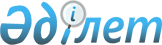 О присвоении наименований улицам сел Успенского сельского округаРешение акима Успенского сельского округа Успенского района Павлодарской области от 25 ноября 2011 года N 25. Зарегистрировано Управлением юстиции Успенского района Павлодарской области 14 декабря 2011 года N 12-12-118

      В соответствии с подпунктом 4) статьи 14 Закона Республики Казахстан от 8 декабря 1993 года "Об административно-территориальном устройстве Республики Казахстан", пунктом 2 статьи 35 Закона Республики Казахстан от 23 января 2001 года "О местном государственном управлении и самоуправлении в Республике Казахстан", с учетом мнения населения сел Успенка, Белоусовка Успенского сельского округа, принимаю РЕШЕНИЕ:



      1. Присвоить наименования улицам села Успенка Успенского сельского округа согласно приложению 1 к настоящему решению.



      2. Присвоить наименования улицам села Белоусовка Успенского сельского округа согласно приложению 2 к настоящему решению.



      3. Контроль за исполнением настоящего решения оставляю за собой.



      4. Настоящее решение вводится в действие по истечении 10 календарных дней после дня его первого официального опубликования.      Аким Успенского

      сельского округа                           С. Саламацкий

Приложение 1       

к решению акима      

Успенского сельского округа

от 25 ноября 2011 года N 25      Присвоить наименования улицам села Успенка Успенского сельского округа:

      1) улице N 1 – улица 1 мая

      2) улице N 2 – улица 10 лет Независимости

      3) улице N 3 – улица 8 марта

      4) улице N 4 – улица Абая

      5) улице N 5 – улица Баюка

      6) улице N 6 – улица Восточная

      7) улице N 7 – улица Гагарина

      8) улице N 8 – улица Гоголя

      9) улице N 9 – улица Дружбы

      10) улице N 10 – улица Милевского

      11) улице N 11 – улица Коммунальная

      12) улице N 12 – улица Комсомольская

      13) улице N 13 – улица Крупской

      14) улице N 14 – улица Ленина

      15) улице N 15 – улица Мира

      16) улице N 16 – улица Молодежная

      17) улице N 17 – улица Некрасова

      18) улице N 18 – улица Новосельская

      19) улице N 19 – улица Петровского

      20) улице N 20 – улица Пролетарская

      21) улице N 21 – улица Пушкина

      22) улице N 22 – улица Северная

      23) улице N 23 – улица Семенченко

      24) улице N 24 – улица Степная

      25) улице N 25 – улица Строительная

      26) улице N 26 – улица Терешковой

      27) улице N 27 – улица Целинная

      28) улице N 28 – улица Чапаева

      29) улице N 29 – улица Чехова

      30) улице N 30– улица Шевченко

      31) улице N 31 – улица Элеваторная

      32) улице N 32 – улица Энергетиков

      33) улице N 33 – улица Юбилейная

      34) улице N 34 – улица Южная

Приложение 2       

к решению акима      

Успенского сельского округа

от 25 ноября 2011 года N 25      Присвоить наименования улицам села Белоусовка Успенского сельского округа:

      1) улице N 1 – улица Амангельды

      2) улице N 2 – улица Кирова

      3) улице N 3 – улица Куйбышева

      4) улице N 4 – улица Молодежная

      5) улице N 5 – улица Северная

      6) улице N 6 – улица Советов

      7) улице N 7 – улица Турксибская

      8) улице N 8 – улица Школьная

      9) улице N 9 – улица Юбилейная

      10) улице N 10 – улица Пушкина
					© 2012. РГП на ПХВ «Институт законодательства и правовой информации Республики Казахстан» Министерства юстиции Республики Казахстан
				